Отчет о результатах самообследования
МБОУ «ДСОШ № 1 (КШ) за 2023 годОбщие сведения об образовательной организацииАналитическая частьI. Оценка образовательной деятельности       Образовательная деятельность в Школе организуется в соответствии с Федеральным законом от 29.12.2012 № 273-ФЗ «Об образовании в Российской Федерации», ФГОС начального общего, основного общего и среднего общего образования, СП 2.4.3648-20 «Санитарно-эпидемиологические требования к организациям воспитания и обучения, отдыха и оздоровления детей и молодежи», СанПиН 1.2.3685-21 «Гигиенические нормативы и требования к обеспечению безопасности и (или) безвредности для человека факторов среды обитания», другими нормативными правовыми актами, которые регулируют деятельность образовательных организаций, основными образовательными программами. локальными нормативными актами Школы.        Учебный план 1–4-х классов ориентирован на 4-летний нормативный срок освоения основной образовательной программы начального общего образования (реализация ФГОС НОО), 5–9-х классов – на 5-летний нормативный срок освоения основной образовательной программы основного общего образования (реализация ФГОС ООО)Режим образовательной деятельностиНачало учебных занятий – 8 ч 45 мин.Общая численность обучающихся, осваивающих образовательные программы в на 30.12.2023 г. Всего в 2023 году в образовательной организации получали образование 559 обучающихся, из них 41 ребёнок с задержкой психического развития, с 16 умственной отсталостью.Школа реализует следующие образовательные программы:основная образовательная программа начального общего образования;основная образовательная программа основного общего образования;адаптированная основная общеобразовательная программа образования обучающихся с умственной отсталостью (интеллектуальными нарушениями);адаптированная основная общеобразовательная программа образования обучающихся с умственной отсталостью (интеллектуальными нарушениями) (вариант 1);адаптированная основная общеобразовательная программа образования обучающихся с умственной отсталостью (интеллектуальными нарушениями) (вариант 2);адаптированная основная общеобразовательная программа начального общего образования обучающихся с задержкой психического развития;адаптированная основная общеобразовательная программа начального общего образования обучающихся с задержкой психического развития (вариант 7.2);     В школе созданы специальные условия для получения образования обучающимися с ОВЗ. Отдельные классы, группы для обучающихся с ОВЗ скомплектованы в зависимости от категории обучающихся, вариантов адаптированных основных образовательных программ и СанПиН:отдельные классы для детей с легкой умственной отсталостью;общеобразовательные классы, где ребенок с ОВЗ обучается совместно с обучающимися без ограничений возможностей здоровья по индивидуальной адаптированной образовательной программе.Воспитательная работа     С января 2017 года школа стала Кадетской. В школе ведётся дополнительное образование: хор (1-11 класс), бальные танцы (5-11 класс), робототехника (1 классы).  В рамках внеурочной деятельности ведётся: ритмика (1-2 класс), строевая подготовка (1-11 класс), основы военной подготовки (строевая, огневая), Азбука кадетства, История кадетства. Кадеты живут по особому расписанию, по принципу «полного дня». В первой половине дня – занятия по общеобразовательным дисциплинам, в которые интегрирован «кадетский компонент». После уроков – занятия в системе дополнительного образования и внеурочная деятельность. Для прокадетов работает группа временного пребывания. В рамках договора о сотрудничестве с ДЮСШ в школе работает секция бокса.В своей работе мы используем эффективные формы работы с учащимися, родителями, которые уже стали традиционными:Посвящение в кадеты;Военно-спортивная игра «Зарница»;Смотр строя и песни;Просмотр фильма с обсуждением; Мероприятия, посвящённые Дню Победы;Парад кадет;Летний лагерь кадет;Школьное радио «Говорит кадетская школа»Кадетский бал;«Рождественские встречи» с родителямиСотрудничество с участниками и ветеранами локальных войн   Работает детские объединения: Движение Первых, Совет самоуправления, ЮИД, Школьная служба примирения, Совет музея, Школа командиров, Школьное радио, Пост№1.    Воспитательная система в школе осуществляется согласно плана воспитательной работы, утверждённого директором школы.Дополнительное образованиеОхват дополнительным образованием по состоянию на 31.09.2023 г.Анализ данных по посещению детьми занятий дополнительного образования показывает, что дополнительное образование востребовано и эффективно.II. Оценка системы управления организациейУправление осуществляется на принципах единоначалия и самоуправления.Органы управления, действующие в ШколеДля осуществления учебно-методической работы в школе создан Методический совет, создаются временные творческие группы.III. III. Оценка содержания и качества подготовки обучающихсяСтатистика показателей за 2019–2023 годы
Таблица 1 Приведенная статистика показывает, что количество обучающихся Школы стабильно увеличиваетсяКраткий анализ динамики результатов успеваемости и качества знанийТаблица 2. Результаты освоения учащимися программ начального общего образования по показателю «успеваемость» в 2023 учебном годуРезультаты освоения обучающимися программ начального общего образования по показателю «успеваемость» в 2023 году составляет 94%.Таблица 3. Результаты освоения учащимися программ начального общего образования в 2023 учебном годуТаблица 4. Результаты освоения учащимися программ начального общего  образования по показателю «успеваемость» в 2023 учебном году, в сравнении с 2022 уч. годомВывод: при сравнении результатов освоения обучающимися программ начального общего образования по показателю «успеваемость» в 2023 году с результатами освоения учащимися программ начального общего образования по показателю «успеваемость» в 2022 году, то можно отметить, что процент учащихся, окончивших на «4» и «5» в 2 – х классах увеличился в 3-х классах процент учащихся, окончивших на «4» и «5», снизился. Можно построить прогноз, что выпускные классы  начальной школы 2024 года без верных управленческих решений дадут низкие результаты.  Таблица 5. Результаты ВПР по окружающему миру в начальной школе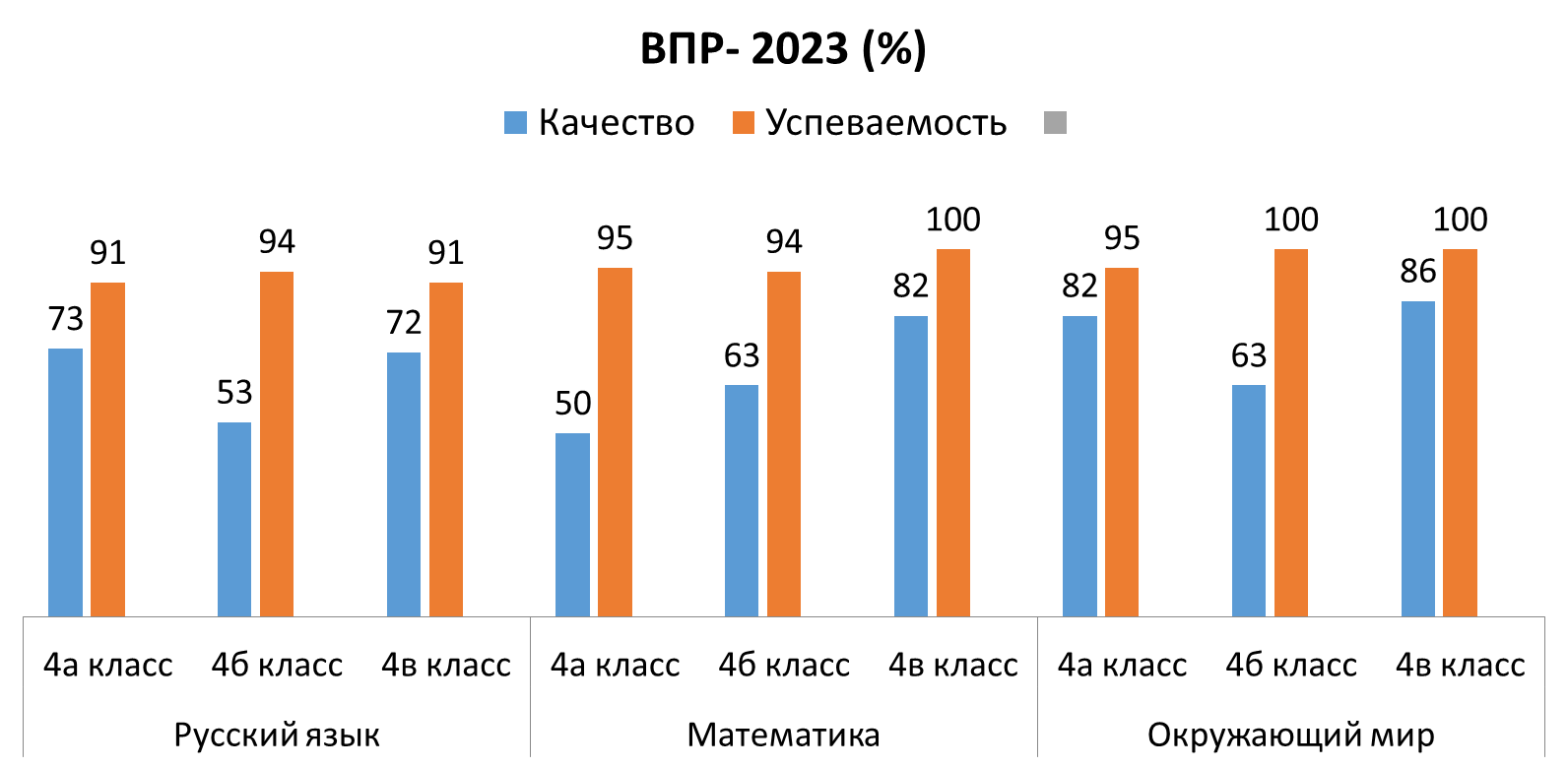 Таблица 6. Результаты освоения учащимися начального общего образования базовых знаний, умений, навыков. Результат внутришкольных замеров. В 2022-2023 уч. году в начальной школе введён замер «освоение почерка»Таблица 7. Результаты освоения учащимися программ основного общего образования по показателю «успеваемость» в 2023 годуРезультаты ГИА-2023Решением педагогического совета 46 выпускникв допущены до экзаменов в основной период, на повторное обучение оставлен 1 человек.Достижения, подтверждённые ГИА:1. 1 человек получили аттестаты особого образца 2. 6 учеников сдали экзамены по некоторым предметам на 5: 3. Расширился перечень предметов, выбираемых выпускниками. Выбрали 6 предметов.4. По русскому языку «4» стала преобладающей оценкой. 5. 2 выпускника на момент окончания основной школы были зачислены курсантами ФГКОУ "Пермское президентское кадетское училище имени Героя России Ф. Кузьмина войск национальной гвардии Российской Федерации" и начали обучение по выбранному профилю. Таблица 8. Результаты сдачи ОГЭ, ГВЭ- 2023года: 46 участников, из них 2 человека сдавали ГВЭ (за 2 года)В сравнении с 2022 годом, увеличилось количество участников ГИА, уменьшилось количество «2», повысилась средняя оценка по биологии, математике, средний  балл,  тестовый балл снизился.Таблица 9.  Результаты ГИА: средний, тестовый балл, оценка.ГИА выявила следующие проблемы, требующие решенияПо всем предметам по-прежнему преобладает оценка «3». Таблица 10. Итоги ГИА (2 года)Процент качества знаний увеличился по математике, географии, биологии. Уменьшился процент сдавших в основной период по информатике, географии. Сохраняется высокий балл по химии.Таблица 11. Статистика результатов сдачи в основной период ГИА (5 лет)Итоговая аттестация выпускников коррекционных классов прошла успешно: 3 человека из 4-х выпускников сдали экзамен на «5». Эти же выпускники получили свидетельства, в которых были «4» и «5» (75% качества образования). Таблица 12. Результаты сдачи ИА- 2023года В 9 К классе из 4 учеников успешно прошли итоговую аттестацию. Педагоги: Данина И.Н., Ростовщикова О.Н. Количество участников, победителей и призеров муниципального этапа ВсОШКоличество участников, победителей и призеров школьного этапа ВсОШV. Оценка организации учебного процессаОрганизация учебного процесса в Школе регламентируется режимом занятий, учебным планом, календарным учебным графиком, расписанием занятий, локальными нормативными актами школы.В соответствии с СП 3.1/2.43598-20  в 2022/23 учебном году Школа:1. Уведомила управление Роспотребнадзора о дате начала образовательного процесса;2. Разработала графики входа учеников через три входа в учреждение;3. Закрепила классы за кабинетами;4. Составила и утвердила графики уборки, проветривания кабинетов и рекреаций;5. Разместила на сайте школы необходимую информацию об антикоронавирусных мерах.6. Закупила бесконтактные термометры, средства для антисептической обработки рук, маски многоразового использования, маски медицинские, перчатки. VI. Оценка качества кадрового обеспеченияИтоги аттестации педагогических кадров в 2023 годуАттестация педагогов МБОУ «ДСОШ № 1 (КШ)» в 2023 году учебном году проходила в целях подтверждения соответствия занимаемой должности и в целях установления квалификационной категории. В ходе аттестации была обеспечена публичность представления результатов деятельности педагогов:через выступления на педагогических советах;открытые уроки, воспитательные мероприятия.По итогам 2023 года в процедуре аттестации на соответствие занимаемой должности приняли участие 4 педагога. Аттестация проводилась с присутствием педагогических работников, решение принималось открытым голосованием большинством голосов членов аттестационной комиссии МБОУ «ДСОШ № 1 (КШ)», присутствующих на заседании. Признаны соответствующими занимаемой должности – 4 педагога.Заявление на аттестацию в целях соответствия квалификационной категории подали 4 педагога:3 педагога – на первую квалификационную категорию;1 педагог – на высшую квалификационную категорию;По результатам аттестации 2 педагогам установлена первая квалификационная категория, 1 педагогу – высшая квалификационная категория.Таким образом, по итогам 2023 учебного года имеют актуальные результаты прохождения аттестации:3 педагога – высшую квалификационную категорию;18 педагогов – первую квалификационную категорию;14 педагогов – аттестованы на соответствие занимаемой должности.Конкурсное движениеVII.  Оценка качества учебно-методического и библиотечно-информационного обеспеченияОбщая характеристика:объем библиотечного фонда – 38099 единиц;книгообеспеченность – 100 процентов;обращаемость – 9455 единиц в год;объем учебного фонда – 17162 единицФонд библиотеки формируется за счет федерального, областного, местного бюджетов.Таблица 14. Состав фонда и его использование   В библиотеке имеются электронные образовательные ресурсы – 297 дисков, сетевые образовательные ресурсы – 0, мультимедийные средства (презентации, электронные энциклопедии, дидактические материалы) – 163.   Средний уровень посещаемости библиотеки – 61 человек в день.   На официальном сайте Школы есть страница библиотеки с информацией о работе и проводимых мероприятиях библиотеки Школы.   Оснащенность библиотеки учебными пособиями достаточная. Отсутствует финансирование библиотеки на закупку периодических изданий и обновление фонда художественной литературы.Фонд библиотеки соответствует требованиям ФГОС, учебники фонда входят в федеральный перечень, утвержденный приказом Минпросвещения России от 20.05.2020 № 254.VIII. Оценка материально-технической базыМатериально-техническое обеспечение школы позволяет в полной мере реализовывать образовательные программы. В школе оборудован 31 учебный кабинет.      На втором этаже здания оборудован спортивный зал, на первом этаже танцевальный зал, столовая и пищеблок, спортивный зал.  В 2023 году материально-техническая база улучшилась. Закуплено:- Библиотечный фонд (учебники) на сумму – 467 549,70 руб.;- Спортивный инвентарь  - 75 893,0 руб.- Мебель – 484 300,00 руб., из них мебель в раздевалку на сумму 87 200,0руб- Орг. Техника и швейные машинки – 228 239,00 руб.- Мягкий инвентарь (рубашки, аксессуары) – 362 800,00 руб.Наглядное пособие, оборудование, мобильная лаборатория для начальной школы – 266 081,0 руб.Инструменты для школьного духового оркестра – 200 000,0 руб.Верстаки для уроков технологии на сумму  - 134 190,0 руб.Макеты автоматов на сумму  - 107 192,0 руб.Химические реактивы на сумму – 137 691,50 руб.IX. Оценка функционирования внутренней системы оценки качества образования    Внутренняя система оценки качества образования ведётся в соотвтествии с Положением о внутренней системе оценки качества образования в МБОУ «ДООШ № 1 (КШ)».      Контроль качества знаний проводится по нескольким параметрам:-итоги триместров, года-итоги промежуточной аттестации-итоги выполнения ВПР-итоги ГИА-результаты замеров: таблица умножения, устный счёт, нормы техники чтения на русском и английском языках, словарные слова..ПОКАЗАТЕЛИ  ДЕЯТЕЛЬНОСТИ ОБЩЕОБРАЗОВАТЕЛЬНОЙ ОРГАНИЗАЦИИДанные показывают стабильность количества учащихся. Педагоги повышают свою квалификацию. Качество обучения,  по сравнению  с прошлым годом,  растёт. Педагогам предстоит большая работа по повышению качества ГИА. Рассмотрен
на педагогическом совете 
протокол от 15 апреля 2024 г. № 2Утверждён
приказом директора
от 15.04.2024г №  128.Наименование  образовательной организацииМуниципальное бюджетное общеобразовательное учреждение «Добрянская средняя общеобразовательная школа № 1 (Кадетская школа)» ДиректорПискунова Ольга АнатольевнаАдрес организации618742, Россия, Пермский край, г. Добрянка, ул. Маяковского, д. 2Телефон, факс8(34265)27726Адрес электронной почтыschool1_dobr@mail.ruУчредительМуниципальное образование «Добрянский городской округ» в лице уполномоченного органа- Управление образования администрации Добрянского городского округа.ЛицензияРегистрационный номер лицензии:N Л035-01212-59/00204524Дата предоставления лицензии: 27.02.2017 г.Свидетельство о государственной аккредитацииРегистрационный номер государственной аккредитации - № 1066 Дата предоставления государственной аккредитации: 02.03.2017Срок действия свидетельства  -бессрочноКлассыКоличество сменПродолжительность урока (мин)Количество учебных дней в неделюКоличество учебных недель в году11Ступенчатый режим:
– 35 минут (сентябрь – декабрь);– 40 минут (январь – май)5332–8140534Название образовательной программыЧисленность обучающихсяОсновная образовательная программа начального общего образования269Основная образовательная программа основного общего образования277Основная общеобразовательная программа среднего общего образования13Общее количество учащихсязанятоНачальная школа282262 чел – 92%Основная школа268250 чел – 93%Наименование органаФункцииДиректор-осуществляет текущий контроль и руководство-утверждает штатное расписание, отчётные документы-создаёт необходимые условия для охраны и укрепления здоровья, организации питания, работников образовательной организации Педагогический советОсуществляет текущее руководство образовательной деятельностью школы, в т.ч. рассматривает вопросы:-развития образовательных услуг-регламентации образовательных отношений-разработки образовательных программ-выбора учебников, учебных пособий, средств обучения и воспитания-координации деятельности ВТГ-аттестации, повышения квалификации Общее собрание работников-осуществляет общее руководство образовательной организацией  в рамках установленной компетенции-реализует право работников участвовать в управлении образовательной организациейУправляющий советРассматривает вопросы:-развития образовательной организации-финансово-хозяйственной деятельности-материально-технического обеспечения№ п/пПараметры статистики2019/20 
учебный год2020/21
 учебный год2021/22
 учебный год2022/23 учебный год1Количество детей, обучавшихся на конец учебного года (для 2019– на конец 2023 года), в том числе:4715015275591– начальная школа2442622622691– основная школа227239265277-средняя школа132Количество учеников, оставленных на повторное обучение:152834252– начальная школа102316192– основная школа551863Не получили аттестата:–2053– об основном общем образовании–2054Окончили школу с аттестатом особого образца:–-214– в основной школе–-21КлассыВсего учащихсяИз них успеваютИз них успеваютОкончили годОкончили годОкончили годОкончили годНе успевают (повторный год)Не успевают (повторный год)Не успевают (повторный год)Не успевают (повторный год)КлассыВсего учащихсяИз них успеваютИз них успеваютОкончили годОкончили годОкончили годОкончили годВсегоВсегоИз них н/аИз них н/аКлассыВсего учащихсяКоличество%с отметками «4» и «5»%с отметками «5»%Количество%Количество%2757296415570,930,43585289,6203430,56104615997284620,320,3Итого194183948946120,6110,5клнорма5432Оставлены на повторное обучениеОставлены на повторное обучениеКачество (%)Успеваемость (%)2а2521381160%92%2б2531291160%96%2в2529122144%92%3а212793243%86%3б2006122233%90%%3в1714104229%81%4а222893245%86%4б190991047%94%4в200943055%100%КлассКол-во2021-20222021-20222021-2022КлассКол-во2022-20232022-20232022-2023КлассКол-во"5""4" и "5"% качестваКлассКол-во"5""4" и "5"% качества2а212742,92а25213642б230730,42б25312602в2301252,22в252944ИТОГО6722641,8ИТОГО75734573а2621253,83а2127433б1604253б2006303в2009453в171429ИТОГО6222540,3ИТОГО5831734Русский языкРусский языкРусский языкМатематикаМатематикаМатематикаОкружающий мирОкружающий мирОкружающий мир4а класс4б класс4в класс4а класс4б класс4в класс4а класс4б класс4в классКачество735372506382826386Успеваемость919491959410095100100КлассУчительУстный счётУстный счётТехника чтенияТехника чтенияСловарные словаСловарные словаТаблица умноженияТаблица умноженияСправилсяНе справилсяСправилсяНе справилсяСправилсяНе справилсяСправилсяНе справился1АПискунова О.А2422602331ББелевская С.А.1751761581ВЧиркова Л.Н.2121762212АТюмина Т.С.1731582312ББобыльских Н.М.1952412312ВТавакалова Т.И.2142502143АКотельникова Е.А1552001641823БЗенкова И.А.1641461821553 ВМатюхина Ю.А.5151371371554АПикулева Л.В. 1571572021754БПопова Н.А.1631181721724ВЖукова Ю.В.202175221211ИТОГ20657214542333610320КлассыВсего учащихсяИз них успеваютИз них успеваютОкончили годОкончили годОкончили годОкончили годНе успеваютНе успеваютНе успеваютНе успеваютКлассыВсего учащихсяИз них успеваютИз них успеваютОкончили годОкончили годОкончили годОкончили годВсегоВсегоИз них н/аИз них н/аКлассыВсего учащихсяКоличество%с отметками «4» и «5»%с отметками «5»%Количество%Количество%5585798,3181430,5106626198,3203210107424198,351100108424198,3122830,510Итого20420098,35224,670,340ОГЭ 2022ОГЭ 2022ОГЭ 2022ОО: МБОУ "Добрянская ООШ № 1 (КШ)"ОО: МБОУ "Добрянская ООШ № 1 (КШ)"ОО: МБОУ "Добрянская ООШ № 1 (КШ)"ОО: МБОУ "Добрянская ООШ № 1 (КШ)"ОО: МБОУ "Добрянская ООШ № 1 (КШ)"ОО: МБОУ "Добрянская ООШ № 1 (КШ)"ОО: МБОУ "Добрянская ООШ № 1 (КШ)"ОО: МБОУ "Добрянская ООШ № 1 (КШ)"ОО: МБОУ "Добрянская ООШ № 1 (КШ)"Дата отчета: 13.06.2022Дата отчета: 13.06.2022Дата отчета: 13.06.2022Дата отчета: 13.06.2022Дата отчета: 13.06.2022ОценкаОценкаОценкаОценкаОценкаОценкаОценкаОценка№ПредметПредметКол-воКол-воСр. баллСр. баллТестовый баллТестовый баллОценкаОценкаКол-во 100Кол-во 100223344551Русский языкРусский язык444423,4123,4150,2150,213,623,621119192121332ХимияХимия1133,0033,0069,0069,005,005,00000000113БиологияБиология7721,1421,1442,2942,293,143,14006611004ГеографияГеография111119,1819,1850,4550,453,553,55115544115ОбществознаниеОбществознание323220,6320,6349,5349,533,283,2833222266116ИнформатикаИнформатика242410,2510,2552,7552,753,463,4611131388227ИсторияИстория1132,0032,0070,0070,005,005,00000000118МатематикаМатематика444411,1311,1343,2843,283,133,1317171919662216416421,3421,3453,1053,103,773,772323848446461111Итоговые результатыИтоговые результатыИтоговые результатыИтоговые результатыОГЭ 2023ОГЭ 2023ОГЭ 2023ОГЭ 2023ОО: МБОУ "Добрянская ООШ № 1 (КШ)"ОО: МБОУ "Добрянская ООШ № 1 (КШ)"ОО: МБОУ "Добрянская ООШ № 1 (КШ)"ОО: МБОУ "Добрянская ООШ № 1 (КШ)"ОО: МБОУ "Добрянская ООШ № 1 (КШ)"ОО: МБОУ "Добрянская ООШ № 1 (КШ)"ОО: МБОУ "Добрянская ООШ № 1 (КШ)"ОО: МБОУ "Добрянская ООШ № 1 (КШ)"ОО: МБОУ "Добрянская ООШ № 1 (КШ)"ОО: МБОУ "Добрянская ООШ № 1 (КШ)"Дата отчета: 13.06.2023Дата отчета: 13.06.2023Дата отчета: 13.06.2023Дата отчета: 13.06.2023Дата отчета: 13.06.2023Дата отчета: 13.06.2023ОценкаОценкаОценкаОценкаОценкаОценкаОценкаОценка№№ПредметПредметКол-воКол-воСр. баллСр. баллТестовый баллТестовый баллОценкаОценкаКол-во 100Кол-во 1002233445511Русский языкРусский язык464623,4623,4649,2249,223,503,500011252516164422ХимияХимия4431,0031,0064,2564,254,254,25000000331133БиологияБиология8821,0021,0039,3839,383,253,25001144330044ГеографияГеография303017,7417,7446,1946,193,413,410022121214142255Английский языкАнглийский язык1141,0041,0060,0060,003,003,00000011000066ОбществознаниеОбществознание161620,2320,2343,4643,463,003,0000001414220077МатематикаМатематика464610,5910,5941,4641,463,263,260055292912120088ИнформатикаИнформатика34348,508,5043,1843,183,243,240044161613131118518521,7621,7647,5647,563,413,41001313101101636388Предмет2020-2021 (КР)20 участников2020-2021 (КР)20 участников2020-2021 (КР)20 участников2021-202239 участников2021-202239 участников2021-202239 участников2022-202346 участников2022-202346 участников2022-202346 участниковПредметСредний баллТестовый баллОценкаСредний баллТестовый баллОценкаСредний баллТестовый баллОценкаРусский язык24,7949,843,523,4150,213,6223,5949,63,52Математика9,1141,112,711,1343,283,1311,7244,003,26ФизикаХимия19,0048,0033,0069,005,0031,0064,34,25Биология19,6740,3321,1442,293,1422,8843,43,50Обществознание20,6755,7820,6349,533,2820,5043,93,13История32,0070,005,00---География19,1850,453,5518,5548,13,55ЛитератураАнглийский яз.41,0060,03,00Информатика11,3056,1010,2552,753,469,1546,63,4448,623,3917,1147,03,42ПредметУчитель2021-2022 (ГИА)2021-2022 (ГИА)2021-2022 (ГИА)2022-2023 (ГИА)2022-2023 (ГИА)2022-2023 (ГИА)ПредметУчительКоличество участниковКачество (%)Успеваемость (%)Количество участниковКачество (%)Успеваемость (%)Русский языкМотуз И.Л.(2021, 2023)Мотуз И.Л./ Меркушева А.В.(2022)4454,597,74643,4897,8МатематикаЗырянова Л.Н.(2021)Петухова Н.В. (2022)
Троцкая Т.Н. (2023)4418,288,64626,09100ИнформатикаАхидова Н.А. 2343,595,73441,1888,2ИсторияБобров И.В.1100100000ОбществознаниеБобров И.В (2021-2022)Шиковская И.Б.(2023)3221,91001612,50100ГеографияДобрынина С.П,1145,51003053,3393,3ХимияВарлыга А.И. (2022, 2023)11001004100100БиологияШерстобитова Н.Ю.(2022, 2023)714,3100837,5087,5Английский языкЧеремных О.С.00010100	 Параметры2018-20192019-20202020-20212021-20222022-2023Общее количество выпускников 22ГИА отменена244446Качество (%)36,8ГИА отменена40,335,637,8Успеваемость (%)100ГИА отменена9095,784,8ПредметСдавали всего человекСколько учащихся получили «5»Сколько учащихся получили «4»Сколько учащихся получили «3»Сколько учащихся получили «2»Профессионально- трудовое обучение 431КритерииСтолярное делоШвейное делоИтог обученияКоличество выпускников314% успеваемости100100100средняя оценка534% качества1000%75% (3 человека закончили на «4» и «5»)2022-23 уч. г.2023-24 уч. г.Количество участников 3-4 классов1822Количество призеров и победителей 3-4 классов42Количество участников 5-11 классов3497Количество призеров и победителей 5-11 классов8102022-23 уч. г.2023-24 уч. г.Количество участников 3-4 классов3892Количество призеров и победителей 3-4 классов2518Количество участников 5-11 классов149/77619/303Количество призеров и победителей5-11 классов29242Ф. И. О. педагогаНазвание конкурсаНазвание конкурсаДатаУровеньРезультатСтарцев Е.С.Тудвасева Т.В.Троцкая Т.Н.Учитель года 2023-2024. Педагогический дебют. Заочный тур.Учитель года 2023-2024. Педагогический дебют. Заочный тур.Декабрь 2023МуниципальныйУчастиеЖукова Ю.В.Черемных О.С.Ушакова Е.И.Учитель года 2022-2023. Педагогический дебют. Очный турУчитель года 2022-2023. Педагогический дебют. Очный турФевраль2023Муниципальный2 местоМотуз И.Л.Добрынина С.П.Старцев Е.С.Шерстобитова Н.Ю.Коченгина А.С.Олимпиада по функциональной грамотностиОлимпиада по функциональной грамотностиНоябрь 2023МуниципальныйучастиеЕрмакова Т.Г.Конкурс ЭССЕ при поддержке депутата Законодательного собрания ПК Д.Е. КилейкоКонкурс ЭССЕ при поддержке депутата Законодательного собрания ПК Д.Е. КилейкоНоябрь 2023Муниципальный ПобедительПлюснина Т.В.3 Всероссийский педагогический конкурс «Воспитание патриота и гражданина России 21 века»3 Всероссийский педагогический конкурс «Воспитание патриота и гражданина России 21 века»Март 2023ВсероссийскийДиплом победителя 1 степениБелевская С.А.Муниципальный конкурс педагогов «Формирование функциональной грамотности младших школьников»Муниципальный конкурс педагогов «Формирование функциональной грамотности младших школьников»Март2023МуниципальныйучастиеБобыльских Н.М.Муниципальный конкурс педагогов «Формирование функциональной грамотности младших школьников»Муниципальный конкурс педагогов «Формирование функциональной грамотности младших школьников»Март2023МуниципальныйДиплом победителя 3 степениТавакалова Т.И.Муниципальный конкурс педагогов «Формирование функциональной грамотности младших школьников»Муниципальный конкурс педагогов «Формирование функциональной грамотности младших школьников»Март2023МуниципальныйучастиеТюмина Т.С.Муниципальный конкурс педагогов «Формирование функциональной грамотности младших школьников»Муниципальный конкурс педагогов «Формирование функциональной грамотности младших школьников»Март2023МуниципальныйучастиеСуслова И.В.Муниципальный конкурс педагогов «Формирование функциональной грамотности младших школьников»Муниципальный конкурс педагогов «Формирование функциональной грамотности младших школьников»Март2023МуниципальныйучастиеЖукова Ю.В.Муниципальный конкурс педагогов «Формирование функциональной грамотности младших школьников»Муниципальный конкурс педагогов «Формирование функциональной грамотности младших школьников»Март2023МуниципальныйучастиеКотельникова Е.А.Муниципальный конкурс педагогов «Формирование функциональной грамотности младших школьников»Муниципальный конкурс педагогов «Формирование функциональной грамотности младших школьников»Март2023МуниципальныйДиплом победителя 3 степениПлюснина Т.В.VIII Краевой конкурс методических и дидактических разработок с духовно-нравственным содержанием образования.VIII Краевой конкурс методических и дидактических разработок с духовно-нравственным содержанием образования.Апрель 2023КраевойучастиеПубликацииПубликацииПубликацииПубликацииПубликацииПубликацииБобыльских Н.М.Бобыльских Н.М.Публикация: Рабочий лист Ф.Тютчев «Зима недаром злится…», рабочий лист С.Васильев «Белая берёза»Библиотека ЭПОСМарт2023КраевойПлюснина Т.В.Плюснина Т.В.Публикация «У солдата вечность впереди» на сайте www.fond21veka.ruМарт2023ВсероссийскийПлюснина Т.В.Плюснина Т.В.Публикация «У солдата вечность впереди» в Библиотеке Эпос Май2023Всероссийский№Вид литературыКоличество единиц в фондеСколько экземпляров выдавалось за год1Учебная1716271212Педагогическая145653Художественная20340103504Справочная360655Языковедение, литературоведение95196Естественно-научная212237Техническая56208Общественно-политическая5359ЦОР29767N п/пПоказателиЕдиница измерения1.Образовательная деятельность1.1Общая численность учащихся5591.2Численность учащихся по образовательной программе начального  общего образования2691.3Численность учащихся по образовательной программе основного общего образования2771.4Численность учащихся по образовательной программе среднего общего образования13 человек1.5Численность/удельный вес численности учащихся, успевающих на "4" и "5" по результатам промежуточной аттестации, в общей численности учащихся141 /27 %1.6Средний балл государственной итоговой аттестации выпускников 9 класса по русскому языку23,591.7Средний балл государственной итоговой аттестации выпускников 9 класса по математике11,721.8Средний балл единого государственного экзамена выпускников 11 класса по русскому языку0 баллов1.9Средний балл единого государственного экзамена выпускников 11 класса по математике0 баллов1.10Численность/удельный вес численности выпускников 9 класса, получивших неудовлетворительные результаты на государственной итоговой аттестации по русскому языку, в общей численности выпускников 9 класса0 чел1.11Численность/удельный вес численности выпускников 9 класса, получивших неудовлетворительные результаты на государственной итоговой аттестации по математике, в общей численности выпускников 9 класса0 чел.1.12Численность/удельный вес численности выпускников 11 класса, получивших результаты ниже установленного минимального количества баллов единого государственного экзамена по русскому языку, в общей численности выпускников 11 класса0 человек1.13Численность/удельный вес численности выпускников 11 класса, получивших результаты ниже установленного минимального количества баллов единого государственного экзамена по математике, в общей численности выпускников 11 класса0 человек1.14Численность/удельный вес численности выпускников 9 класса, не получивших аттестаты об основном общем образовании, в общей численности выпускников 9 класса0 чел./1.15Численность/удельный вес численности выпускников 11 класса, не получивших аттестаты о среднем общем образовании, в общей численности выпускников 11 класса0 человек/%1.16Численность/удельный вес численности выпускников 9 класса, получивших аттестаты об основном общем образовании с отличием, в общей численности выпускников 9 класса1 человек/0,02%1.17Численность/удельный вес численности выпускников 11 класса, получивших аттестаты о среднем общем образовании с отличием, в общей численности выпускников 11 класса0 человек/%1.18Численность/удельный вес численности учащихся, принявших участие в различных олимпиадах, смотрах, конкурсах, в общей численности учащихся272чел/49 %1.19Численность/удельный вес численности учащихся - победителей и призеров олимпиад, смотров, конкурсов, в общей численности учащихся, в том числе:112 чел/20%1.19.1Регионального уровня34 чел /0,9 %1.19.2Федерального уровня0 человек/%1.19.3Международного уровня0 человек/%1.20Численность/удельный вес численности учащихся, получающих образование с углубленным изучением отдельных учебных предметов, в общей численности учащихся0 человек/%1.21Численность/удельный вес численности учащихся, получающих образование в рамках профильного обучения, в общей численности учащихся0 человек/%1.22Численность/удельный вес численности обучающихся с применением дистанционных образовательных технологий, электронного обучения, в общей численности учащихся0 человек/%1.23Численность/удельный вес численности учащихся в рамках сетевой формы реализации образовательных программ, в общей численности учащихся0 человек/%1.24Общая численность педагогических работников, в том числе:39 человек1.25Численность/удельный вес численности педагогических работников, имеющих высшее образование, в общей численности педагогических работников25 человек 64,1%1.26Численность/удельный вес численности педагогических работников, имеющих высшее образование педагогической направленности (профиля), в общей численности педагогических работников25 человек 64,1/%1.27Численность/удельный вес численности педагогических работников, имеющих среднее профессиональное образование, в общей численности педагогических работников16 человек 41,02/%1.28Численность/удельный вес численности педагогических работников, имеющих среднее профессиональное образование педагогической направленности (профиля), в общей численности педагогических работников16 человек 41,02 %1.29Численность/удельный вес численности педагогических работников, которым по результатам аттестации присвоена квалификационная категория, в общей численности педагогических работников, в том числе:21 человек 51,3/%1.29.1Высшая4человека 10,3%1.29.2Первая16 человек/41,2 %1.30Численность/удельный вес численности педагогических работников в общей численности педагогических работников, педагогический стаж работы которых составляет:     человек/%1.30.1До 5 лет6 человек 15,38/%1.30.2Свыше 30 лет8 человек 20,5/%1.31Численность/удельный вес численности педагогических работников в общей численности педагогических работников в возрасте до 30 лет3 человек 7,69/%1.32Численность/удельный вес численности педагогических работников в общей численности педагогических работников в возрасте от 55 лет11 человек 28, 201.33Численность/удельный вес численности педагогических и административно-хозяйственных работников, прошедших за последние 5 лет повышение квалификации/профессиональную переподготовку по профилю педагогической деятельности или иной осуществляемой в образовательной организации деятельности, в общей численности педагогических и административно-хозяйственных работников33человек 85%1.34Численность/удельный вес численности педагогических и административно-хозяйственных работников, прошедших повышение квалификации по применению в образовательном процессе федеральных государственных образовательных стандартов, в общей численности педагогических и административно-хозяйственных работников33 человек 85%2.Инфраструктура2.12.2Количество компьютеров в расчете на одного учащегося0,102.3Наличие в образовательной организации системы электронного документооборотада2.4Наличие читального зала библиотеки, в том числе:да2.4.1С обеспечением возможности работы на стационарных компьютерах или использования переносных компьютеровнет2.4.2С медиатекойнет2.4.3Оснащенного средствами сканирования и распознавания текстовда2.4.4С выходом в Интернет с компьютеров, расположенных в помещении библиотекида2.4.5С контролируемой распечаткой бумажных материаловда2.5Численность/удельный вес численности учащихся, которым обеспечена возможность пользоваться широкополосным Интернетом (не менее 2 Мб/с), в общей численности учащихся559 человек/100% 2.6Общая площадь помещений, в которых осуществляется образовательная деятельность, в расчете на одного учащегося2,6 кв. м